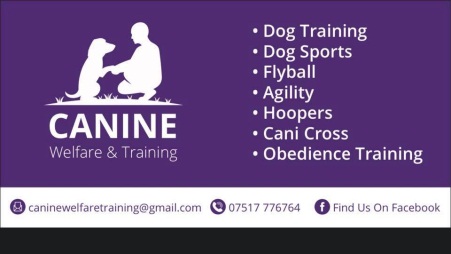 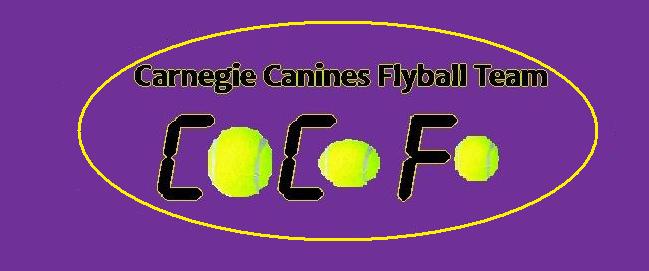 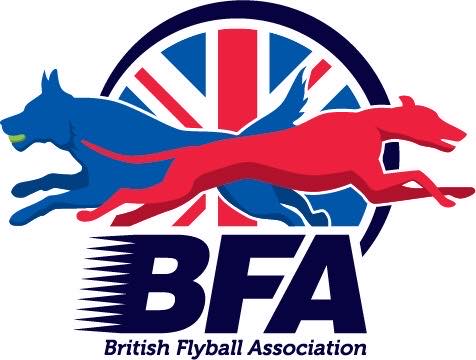     Show Rules and Regulations(1) The Event Organiser(s) reserve the right to refuse entries and admission to the event of any persons.(2) No person shall carry out punitive or harsh handling of a dog at the event.(3) Bitches in season are not allowed near the show area. Mating of dogs     is not allowed.(4) A dog must be withdrawn from competition if it is:(a) Suffering from infectious or contagious diseases.(b) A danger to the safety of any person or animal.(c) Likely to cause suffering to the dog if it continues to compete.(5) It is the Teams Captain’s responsibility to ensure the team is available for their division and running order.(6) The organiser(s) reserve the right to make any alterations they deemnecessary in the event of unforeseen circumstances.(7) All dogs enter the event at their own risk and whilst every care will be taken, the Event Organiser(s) cannot accept responsibility for damage, injury, or loss however caused to dogs, persons or property whilst at the event.(8) All owners/handlers must clear up after their dogs. Anyone failing to do so will be asked to leave the venue.(10) In the event of a 3 way tie winner will be decided on times. In a 2 way tie the winner is who beat who.(11)This is an INDOOR tournament, In the event of the tournament being cancelled, the organisers reserve the right to defray expenses incurred by deducting such expenses from the entry fees receivedTHE TOURNAMENT WILL BE RUN ON 3G ASTRO TURF LAYED ON TOP OF 12MM CRUMB MATTING Further information or queries please contact:Michelle AtkinsonTel: 07522 922702Email: matkinson694@googlemail.comSaturday 10th September 2022Entry Fee-£45.00 per Team Declared times should be submitted 14 days before the Tournament and must be at least 1/2 second faster or slower than seed time. Team break-out time is half  a second faster than declared time All times, seed or declared, except Div 1, are subject to the division break-out rule.Open TeamsTEAM NAME 1:2:3:4:5:6:        Foundation Team names       1:        2:       3:       4:    Team Captain:        Address:Telephone:Email:Name of anyone who is a Head Judge, Qualified Judge, Provisional Judge, Qualified Measureror Provisional Measurer (HJ, QJ, PJ, QM, PM):        Number of teams entered.......................at £45 per teamTotal £...................Payable to Carnegie CaninesAcc No: 11900764 Sort code: 80-22-60                             Sunday 11th September 2022Entry Fee- Open team £45.00 per Team Declared times should be submitted 14 days before the Tournament and must be at least 1/2 second faster or slower than seed time. Team break-out time is half  a second faster than declared time All times, seed or declared, except Div 1, are subject to the division break-out rule.Open Team(s)1:2:3:4:5:6:Foundation Team names1:2:3:4: Team Captain:        Address:Telephone:Email:Name of anyone who is a Head Judge, Qualified Judge, Provisional Judge, Qualified Measureror Provisional Measurer (HJ, QJ, PJ, QM, PM):        Number of open teams entered.......................at £45 per team        Foundation teams entered…………. at £25 per team	Camping Pitches Total……………Total £...................Payable to Carnegie Canines        Acc No: 11900764 Sort code: 80-22-60   Camping FormPitches at £8.00 per nightFriday 9th SeptemberNumber of Caravans/Motorhomes/Camper vans:Number of tents:Saturday 10th SeptemberNumber of Caravans/Motorhomes/Camper vans:Number of tents:Sunday 11th SeptemberNumber of Caravans/Motorhomes/Camper vans:Number of tents